Угодья. Наибольшую долю угодий на территории участка занимают полевые угодья и большое количество населенных пунктов. Лесные угодья представлены трудно проходимыми лиственными лесами и кустарниковой растительностью. На территории участка имеется озеро Орлинское, где осуществляется основная охота на водоплавающую дичь.Транспорт. Участок разрезан сетью автомобильных асфальтовых и грунтовых дорог. Транспортная доступность высокая.Охотничьи ресурсы:Телефоны: 8-812-539-50-77 Горячая линия по борьбе с браконьерствомИнспектор района: 8-911-131-16-76 Яблоков Павел ГеннадьевичОписание границПлощадь 10,9 тыс. га- Северная: От пересечения северной границы квартала 2 Карташевского участкового лесничества Гатчинского лесничества автодорогой Р-40 общим направлением на восток по автодороге Р-40 через п. Куровицы до северо-западного угла квартала 1 Дружносельского участкового лесничества Гатчинского лесничества.- Восточная: От северо-западного угла квартала 1 Дружносельского участкового лесничества общим направлением на юг по западным границам кварталов 1, 4, 9, 18, 25, по северным границам кварталов 30, 29, 28, по западным границам кварталов 28, 40, по северной и западной границам квартала 47, по западной и южной границам квартала 54, по южным границам кварталов 55, 56 Дружносельского участкового лесничества до р. Орлинка, далее вверх по течению р. Орлинка по ее среднему течению до оз. Орлинское, далее по восточному берегу оз. Орлинское до северо-западного угла квартала 50 Орлинского участкового лесничества Гатчинского лесничества.- Южная: От северо-западного угла квартала 50 Орлинского участкового лесничества общим направлением на юго-запад по западной и южной границам квартала 50 Орлинского участкового лесничества, западным границам кварталов 48, 56, 62, северным границам кварталов 69, 80, 47, 46, 87, 95 Дивенского участкового лесничества Гатчинского лесничества до пересечения железной дороги Гатчина - Луга.- Западная: По железной дороге Гатчина - Луга на север по железной дороге до пересечения автодороги Р-40. Далее по автодороге Р-40 на северо-восток через п. Сиверская до северо-западного угла квартала 5 Карташевского участкового лесничества, по южным границам кварталов 5, 6, по восточным границам кварталов 6, 4, 2 Карташевского участкового лесничества до автодороги Р-40.Площадь 9,8 тыс. га- Северная: От пересечения северной границы квартала 2 Карташевского участкового лесничества Гатчинского лесничества автодорогой Р-40 общим направлением на восток по автодороге Р-40 через п. Куровицы до северо-западного угла квартала 1 Дружносельского участкового лесничества Гатчинского лесничества.- Восточная: От северо-западного угла квартала 1 Дружносельского участкового лесничества общим направлением на юг по западным границам кварталов 1, 4, 9, 18, 25, по северным границам кварталов 30, 29, 28, по западным границам кварталов 28, 40, по северной и западной границам квартала 47, по западной и южной границам квартала 54, по южным границам кварталов 55, 56 Дружносельского участкового лесничества до р. Орлинка, далее вверх по течению р. Орлинка по ее среднему течению до оз. Орлинское, далее по восточному берегу оз. Орлинское до северо-западного угла квартала 50 Орлинского участкового лесничества Гатчинского лесничества.- Южная: От северо-западного угла квартала 50 Орлинского участкового лесничества общим направлением на юго-запад по западной и южной границам квартала 50 Орлинского участкового лесничества, западным границам кварталов 48, 56, 62, северным границам кварталов 69, 80, 47, 46, 87, 95 Дивенского участкового лесничества Гатчинского лесничества до пересечения железной дороги Гатчина - Луга.- Западная: По железной дороге Гатчина - Луга на север по железной дороге до пересечения автодороги Р-40. Далее по автодороге Р-40 на северо-восток через п. Сиверская до северо-западного угла квартала 5 Карташевского участкового лесничества, по южным границам кварталов 5, 6, по восточным границам кварталов 6, 4, 2 Карташевского участкового лесничества до автодороги Р-40ООУ Гатчинского района (Район п. Сиверский)Площадь 10,4 тыс. га + 9,8 тыс. гаНаселённые пункты: Протасовка, Лязево, Зайцево, Строганово, Симанково, Кургино, Изора, Лампово, Орлино, Заозерье, Остров, Лампово-2, Лампово-3, Дружная ГоркаСадоводства: отсутствуют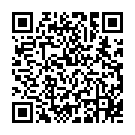 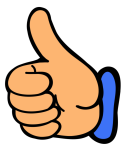 лисица, голуби, вальдшнеп, водоплавающая дичь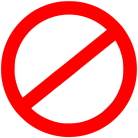 копытные, медведи